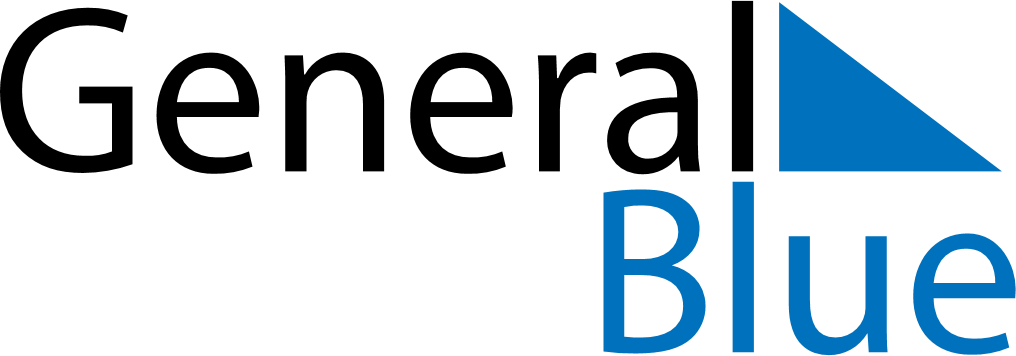 August 2022August 2022August 2022GuadeloupeGuadeloupeSUNMONTUEWEDTHUFRISAT1234567891011121314151617181920Assumption2122232425262728293031